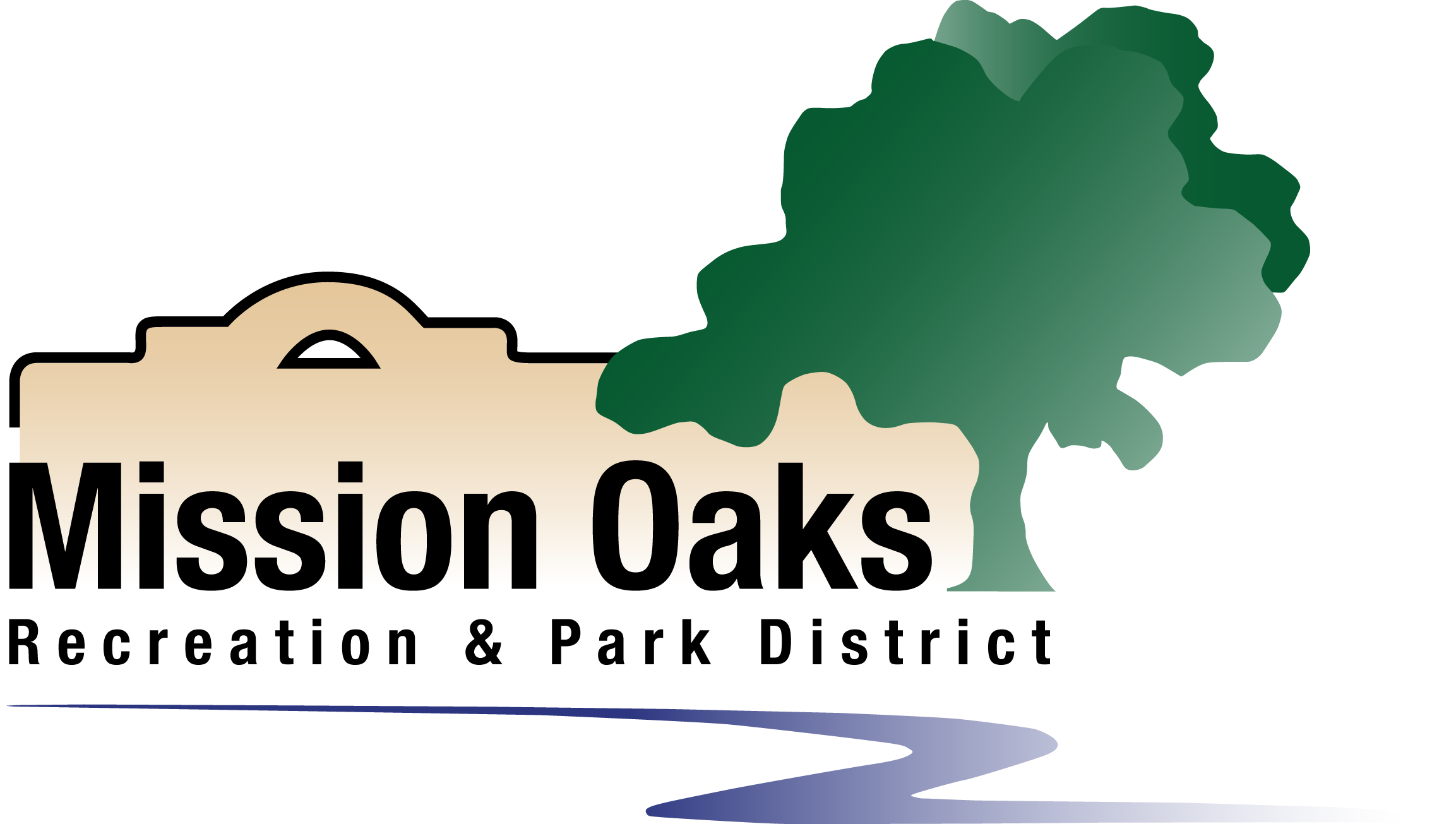 DATE:		December 2, 2019TO:  		MORPD Advisory Board of DirectorsFROM:  	Citizens Oversight CommitteeSUBJECT:	Annual Park Tour Report BACKGROUNDThe Oversight Committee's purpose is to ensure that the Recreation & Park District meets the objectives of its voter-approved Assessment District. The committee’s duties are to review the annual budget to ensure the Assessment District proceeds are expended only for purposes as set forth in the Assessment District ballot measure and to make recommendations to the Advisory Board on matters pertinent to acquisitions, improvements and maintenance services funded by the Assessment.   DISCUSSIONThe District with the acceptance of Susan Peters welcomed four new committee members for Citizens Oversight Committee. They include: Nick Bloise, Wayne Breece, Pati Brown Todd, Bryan Rich, and Advisory Board Member Jeff Rothberg.  Current Committee members include Steve Shiflett and Linda Grant (absent).  The District is expected to make every reasonable effort to maintain at least five members on this committee and is permitted to have more than five.This Committee witnessed that the assessment district fees have been spent appropriately for the improvement projects needed for safety, ADA, functionality, long-term sustainability, and park expansion for Mission Oaks Recreation and Park District.The Committee visited four parks beginning at Mission North Park (District Office), Swanston Park (Splash Pad), Eastern Oak Park, and Gibbons Park.The following is a compilation of their concerns, comments, and recommendations: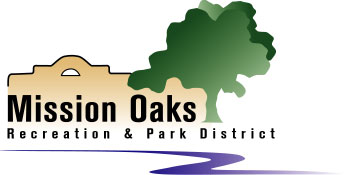 Citizens Oversight CommitteeAnnual Report of Mission Oaks Recreation and Park District Park TourSunday, November 17, 2019Committee Members:    Wayne Breece, Nick Bloise, Patti Todd Brown, Steve Shiflett, Bryan RichAdvisory Board Member: Jeff Rothberg District Staff: Daniel Barton, District Administrator, J.R. Hichborn, Parks Superintendent, and Cindy P. Banville, Finance SuperintendentParks Toured: Mission North, Gibbons, Swanston, and Eastern Oak.PURPOSE:  The Oversight Committee's purpose is to ensure that the Recreation & Park District meets the objectives of its voter-approved Assessment District. The committee’s duties are to review the annual budget to ensure the Assessment District proceeds are expended for only purposes as set forth in the Assessment District ballot measure and to make recommendations to the Advisory Board on matters pertinent to acquisitions, improvements and maintenance services funded by the Assessment.   Additionally, the Committee will present the Advisory Board with an annual written report stating whether the proposed annual Assessment District expenditures are in compliance with the Preliminary Budget/Engineer’s Report and final approved budget document for that fiscal.  The statement shall include a summary of the prior fiscal year Assessment District expenditures, highlighting completed projects.  This is our annual report.INTRODUCTION:  FY 19-2020 has been a successful year for the rebuilding of the Citizens Oversight Committee.  The last full committee met in FY2016-17, remaining members include Steve Shiflett and Linda Grant. Congratulations and our thanks to these two for hanging in the us.This year we grew the committee from two members up to six.  During the November park tour and meeting, the committee had an opportunity to see first-hand how the assessment district fees are spent. They have a better idea of how staff appropriately plans for the improvement projects needed for safety, ADA, functionality, and long-term sustainability for Mission Oaks Recreation & Park District. COMMENTS from COC Members:Some ideas brought to the park tour included:Continued ADA improvements through-out the District by following the approved ADA planRepair or replace walkways due to trips hazardsFollow the Capital Improvement Plan (CIP) and complete Swanston Splash Pad and Storage area and the pathway at Gibbons Park Repair the drainage issue at Gibbons ParkInstall gates at Eastern Oak ParkChange over lights in restrooms to blue bulbs, as a preventative measure for drug useImplement a tree replacement program preferable Oak Trees since the District has lost several Heritage Oaks over the last few yearsConsider narrow foot bridge to connect East and West portions of Mission North Park. Also include Decomposed Granite (DG) pathway to the bridge on both sides.Install electric car charging infrastructure at parks with community centers/dedicated parking lots (possible funding through Electrify America or Sac Metro Air District)Install water bottle filling stations at all parks; retrofit drinking fountainsProvide temporary shade structures at East Oak until trees are mature to provide shadeGet moles under control that are damaging Oak Meadow especially on south side of American River DriveComment Boxes - What's the process today for citizens to submit comments/suggestions from each park?  How would they know?  Can they submit in different languages?For branding and identification that all vehicles own by Mission Oaks have magnetic signs for the doors.  Including vans used for trips and daily operations.SUMMARYMission Oaks Recreation and Park District has done an excellent job of maintaining the parks, and that diligence encourages the parks to be safe and reduces vandalism. Recognizing the changes taking place within our communities, Mission Oaks staff and board must begin to ask questions such as “Who do we serve”, “What's the age, gender, language they speak and more? “. The challenge to being available to all groups and being able to adjust while maintaining the safety and fun of going to a park or participating in a recreation program has gotten public servants scratching their heads 